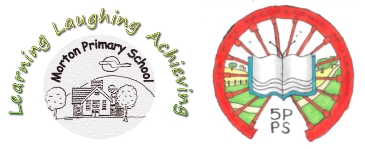 It's a Baby!STEM OVERVIEW: Biological Sciences-living things grow, change and have similar offspring                              What is an offspring.                              How humans grow and change from a baby to an adult.                              How offspring that look like their parents grow and change.                              How the offspring of frogs grow and change.                              How the offspring of insects grow and change.TOPIC VOCABULARY: living thing, animal, plant, mammal, amphibian, insect, grow, change, birth, develop, similar, offspring, reproduce, stage.Year 2Topic 2Cycle ASTEM OVERVIEW: Biological Sciences-living things grow, change and have similar offspring                              What is an offspring.                              How humans grow and change from a baby to an adult.                              How offspring that look like their parents grow and change.                              How the offspring of frogs grow and change.                              How the offspring of insects grow and change.TOPIC VOCABULARY: living thing, animal, plant, mammal, amphibian, insect, grow, change, birth, develop, similar, offspring, reproduce, stage.MathsEnglishMeasurement-length and mass-choose and use appropriate standard units to estimate and measure length/height in any direction in metres and centimetres; mass in grams and kilograms to the nearest appropriate unit using rulers and scales.Compare and order length and mass and record the results using <, > and =.Statistics-interpret and construct simple pictograms, tally charts, block diagrams and simple tables.Ask and answer simple questions by counting the number of objects in each category and sorting the categories by quantity.Ask and answer questions about totalling and comparing categorical data.Multiplication and division-recall and use multiplication and division facts for the 2, 5 and 10 times tables, including recognising odd and even numbers.Calculate mathematical statements for multiplication and division within the multiplication tables and write them using the multiplication (X), division (÷) and equals (=) signs.Show that the multiplication of two numbers can be done in any order (commutative) and the division of one number by another cannot.Solve problems involving multiplication and division, using materials, arrays, repeated addition, mental methods and multiplication and division facts, including problems in contexts.Measurement-money-recognise and use the symbols of pounds (£) and pence (p).Combine amounts to make a particular value.Find different combinations of coins that equal the same amount of money.Solve simple problems in a practical context involving addition and subtraction of money in the same unit, including giving change.Continue revision and consolidation of previously taught topics and skills through the use of the Maths Box and Weekly Skills.Continue to learn the 2,5,10 and 3 times tables in and then out of order.Phonics in RWI and literacy lessons:continue to apply phonic knowledge and skills as the route to decode words, until automatic decoding has become embedded and reading is fluent  read accurately by blending the sounds in words that contain the graphemes taught so far, especially recognising alternative sounds for graphemes  read accurately words of two or more syllables that contain the same graphemes as above  read words containing common suffixes  read further common exception words, noting unusual correspondences between spelling and sound and where these occur in the word  read most words quickly and accurately, without overt sounding and blending, when they have been frequently encountered  read aloud books closely matched to their improving phonic knowledge, sounding out unfamiliar words accurately, automatically and without undue hesitation  re-read these books to build up their fluency and confidence in word reading.Reading comprehension in RWI, guided reading, 'Read to Succeed', class reading:develop pleasure in reading, motivation to read, vocabulary and understanding by:listening to, discussing and expressing views about a wide range of contemporary and classic poetry, stories and non-fiction at a level beyond that at which they can read independently  discussing the sequence of events in books and how items of information are related  becoming increasingly familiar with and retelling a wider range of stories, fairy stories and traditional tales  being introduced to non-fiction books that are structured in different ways  recognising simple recurring literary language in stories and poetry  discussing and clarifying the meanings of words, linking new meanings to known vocabulary  discussing their favourite words and phrases.  Spelling in RWI, Spellzoo, Hammer Grammar, literacy and cross curricula writing:segmenting spoken words into phonemes and representing these by graphemes, spelling many correctly  learning new ways of spelling phonemes for which one or more spellings are already known, and learn some words with each spelling, including a few common homophones  learning to spell common exception words  learning to spell more words with contracted forms  learning the possessive apostrophe (singular)  distinguishing between homophones and near-homophones  add suffixes to spell longer words, including –ment, –ness, –ful, –less, –ly          write from memory simple sentences dictated by the teacher that include words using the                   GPCs, common exception words and punctuation taught so far.Grammar and Punctuation in RWI, Hammer Grammar, literacy and cross curricula writing:use both familiar and new punctuation correctly including full stops, capital letters, exclamation marks, question marks, commas for lists and apostrophes for contracted forms and the possessive (singular)use  sentences with different forms: statement, question, exclamation, commanduse expanded noun phrases to describe and specifyuse the present and past tenses correctly and consistently including the progressive formuse subordination (when, if, that, or because) and co-ordination (using or, and, but)use some features of written Standard Englishuse and understand the grammatical terminology when discussing our writing.Writing composition in RWI, literacy and cross curricula writing:          writing narratives about personal experiences-explanation of how I have changed as I have grown up;           recount the personal experiences of others: retell the biography of Sir David Attenborough and write a           biography of a family member;              retell the story 'Owl Babies';          write an explanation of the life cycle of a sunflower;          write a narrative to accompany the silent film 'Grasshopper Catapult' from the 'Miniscule' series.ScienceGeographyHistoryThrough the STEM topic:notice that animals, including humans, have offspring which grow into adults,find out about and describe the basic needs of animals, including humans, for survival (water, food and air),describe how animals obtain their food from plants and other animals, using the idea of a simple food chain, identify and name different sources of food,observe and describe how seeds and bulbs grow into mature plants,find out and describe how plants need water, light and a suitable temperature to grow and stay healthy.Ongoing: working scientifically-asking simple questions and recognising that they can be answered in different ways ; observing closely, using simple equipment;  performing simple tests;  identifying and classifying;  using  observations and ideas to suggest answers to questions;  gathering and recording data to help in answering questions.Use aerial photographs and plans to recognise landmarks and basic human and physical features to draw a sketch map of the school and its grounds to identify where living things can be found.Devise a map, use and construct symbols in a key.Use compass directions (N,S,E,W) and locational and directional language to describe features and routes on a map-when researching the Galapagos Islands.Study lives of significant individuals in the past who have contributed to national/international achievements- Charles Darwin and his work on the Galapagos Islands.Art and DesignDesign and TechnologyMusicAs part of our work towards the Artsmark Award we shall continue to develop our own ideas for an original painting inspired by the work of Joseph Wright based on the theme of light.Use drawing and painting to develop and share ideas, experiences and imagination based on the theme of light.To develop a wide range of art and design techniques in using colour, pattern, texture, line, shape, form and space to produce an original canvas for the Artsmark Award.To use a range of materials creatively to design and make products.When making a floor to ceiling model of an oak tree and the three owl babies:design purposeful, functional, appealing products for themselves and other users based on design criteria and generate, develop, model and communicate their ideas through talking and drawing.Select from and use a range of tools and equipment to perform practical tasks.Select from and use a wide range of materials and components, including construction materials and textiles, according to their characteristics.Evaluate their ideas and products against design criteria.Build structures, exploring how they can be made stronger, stiffer and more stable.Charanga 2: through the Christmas song Ho, Ho, Ho! we shall:useour voices expressively and creatively by singing songs,play tuned and un-tuned instruments musically,experiment with, create, select and combine sounds using the inter-related dimensions of music: pulse, rhythm and pitch,listen with concentration and understanding to a range of high-quality recorded music: Night on a Bare Mountain by Mussorgsky; Firebird Finale by Stravinsky; Largo from New World Symphony by Dvorak; Minute Waltz by Chopin; Hallelujah Chorus from Messiah by Handel; Troika-Sleigh Ride by Prokofiev.Learning our songs for the Christmas musical.Charanga 3: through the rock song I Wanna Play in a Band, we shall: useour voices expressively and creatively by singing songs,play tuned and un-tuned instruments musically,experiment with, create, select and combine sounds using the inter-related dimensions of music: pulse, rhythm and pitch,listen with concentration and understanding to a range of high-quality recorded music:Winter and Spring from the Four Seasons by Vivaldi; Storm Interlude by Britten; Hedwig’s Theme from Harry Potter by John Williams; Ode to Joy and Fur Elise by Beethoven.LanguagesPhysical EducationOutdoor LearningNot applicable in KS1.With Bolsover Sports Partnership working outdoors:master basic movements including running, jumping, throwing and catching, as well as developing balance, agility and co-ordination, and begin to apply these in a range of activities.Participate in team games, developing simple tactics for attacking and defending.Working indoors: develop balance, agility and co-ordination, and begin to apply these in a range of activities on the bench, beam, horse and through floor work in gymnastics.From September until December, one afternoon per week:Leaf art using different types and coloursLeaf identificationTwig frames Identifying different colours and texturesLeaf necklaces and headbandsAnimal sheltersHuman sheltersWoodland creature identificationPSHE/RSEReligious EducationComputing/E-SafetyThe second topic is Being Me, covering the core themes: Living in the Wider World and Relationships, through the following activities:L4- recognising we belong to different groups and communities such as family and school.L8- exploring ways in which we are unique.L9- identifying ways in which we are the same as all other people; what we have in common with other people.R7- offer constructive support to others.R9-identify what makes each of us special.The third topic is Changes, covering the core theme: Health and Wellbeing, through the following activities:H5-exploring what change means.H5-exploring change and loss and the associated feelings.H8-exploring the changes of growing from young to old.H9-managing change positively.H13-identifying strategies and where to go for help.Based on the Derbyshire Agreed Syllabus 2020 onwards.Unit 1.6 Expressing: Christian and Jewish people.How and why do we celebrate special and sacred times?What are the special times we celebrate with our families and why.How and why do Christian people celebrate: Harvest Festival, Christmas and Easter.How and why do Jewish people celebrate: Passover, Hanukkah and Jewish New Year (Rosh Hashanah).To use technology purposefully to create, organise, store, manipulate and retrieve digital content  on pcourwork.Recognise common uses of information technology beyond school.  Use technology safely and respectfully, keeping personal information private.Identify where to go for help and support when they have concerns about content or contact on the internet or other online technologies.As part of the STEM topic:When writing instructions for a Bee-Bot: create simple programs and understand what algorithms are; how they are implemented as programs on digital devices; and that programs execute by following precise and unambiguous instructions.Use a QR code to find out information about mammals, insects and the process of metamorphosis.